WORDLE “I HAVE A DREAM” CLOUD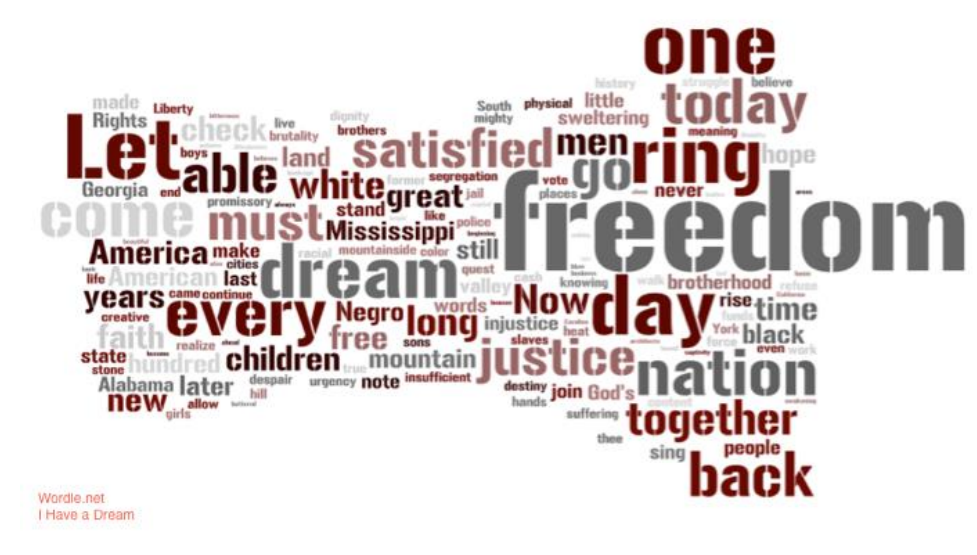 